1. Data Subject (person who information is about) 2. Person making the request 3. Status of person making request 4. Details of Data Requested 5. Declaration I, [ADD YOUR NAME] hereby request that [ADD THE NAME OF THE SCHOOL] provide the data requested about me. Signature:	 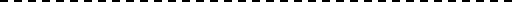 Dated: 		OR I, [ADD YOUR NAME] hereby request that [ADD THE NAME OF THE SCHOOL] provide the data requested about [ADD THE CHILD’S NAME] on the basis of the authority that I have provided. Signature:	 Dated: 		Title Name Date of birth Year group (if child or young person)Name Date of birth Address Email Address Contact phone number Identification Evidence Provided (if required) Passport  Driving licence  Or: 2 forms of Utility bill within last 3 months.  Bank statements of last three months. Council Tax bill in the last 12 months.Rent book Parent or person with Parental Responsibility (PR) Are you acting on their written authority (please provide a copy of the consent) If not the parent or with PR, what is your role? 